COLEGIO DEL SAGRADO CORAZÓN - SCIENCE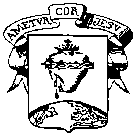 Name: ____________________________________________ Grade: _5th___ Date: ____________Complete the chart with the properties and make a small definition of each in the back.